 N37CORD CRITERIARed - Compete in 2 drill meetsWhite - Participate in 5 color guardsGreen - Compete in 2 orienteering meetsGold - Be a member of National Honor SocietyYellow - Be a member of the JLAB teamOrange - Participate in 2 honor guardsBlue - Be a current Staff MemberLeadership - Be the current BC, XO, or CSMARC CRITERIADrill - Compete at 2 drill meetsAcademic  - Be on the JLAB teamStaff - Be on staffJCLC - Attend JCLCHonor Guard - Participate in 2 honor guardsColor guard - Participate in 5 color guardsRaiders - Participate in 1 Raider Competition.Flag Detail- Be on the Flag Detail team for at least a quarter.Orienteering - Participate in 2 orienteering meet.Recruiting- recruit two peopleHonor Roll- Be on honor roll for a semester.Rifle Team- Participate in 2 rifle competition.Academic Wreath- Be on honor roll for a year.Mallard Creek JROTC Award CriteriaMallard Creek JROTC Award CriteriaMallard Creek JROTC Award CriteriaN-1-1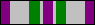 DISTINGUISHED CADETAwarded annually to one cadet who exhibits the highest degree of excellence in scholastics.N-1-2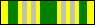 ACADEMIC EXCELLENCEAwarded annually to two cadets in each LET level for maintaining highest school academic grades.N-1-3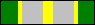 ACADEMIC ACHIEVEMENTAwarded annually to those cadets that maintain a grade of "A" in all academic subjects.N-1-4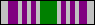 PERFECT ATTENDANCEAwarded to cadets with no unexcused absence during each semester.N-1-5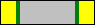 STUDENT GOVERNMENTAwarded to a cadet in a student council organization.N-1-6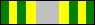 LET SERVICEAwarded to cadets successfully completing training of each LET year.N-1-7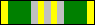 MCHS HONOR COMPANYAwarded annually to each member of an Honor Company.N-1-8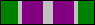 BOOK STUDY Awarded annually to those cadets who participated in Book Study.N-1-9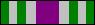 HONOR SOCIETIES Awarded annually to those cadets elected to National level honor societies.N-1-10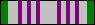 PARTICIPATION Awarded to cadets who participated in 5+ JROTC teams/events.N-2-1 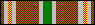 VARSITY ATHLETICSAwarded annually to cadets that excel in varsity sports.N-2-2 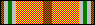 PHYSICAL FITNESS Awarded annually to cadets that score 85% or better in all Cadet Challenge events.N-2-3 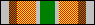 JROTC ATHLETICSAwarded annually to cadets that score 50% or better in all Cadet Challenge events.N-2-4 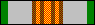 INTRAMURAL SPORTSAwarded to those cadets who compete in JROTC related sports associated with the Superintendent's Cup.N-2-5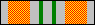 TOP DRILL CADETAwarded to cadets who acquire the title of Top Drill Cadet.N-3-1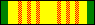 DAI/SAI INSTRUCTOR LEADERSHIPAwarded annually to one cadet per LET level who displays the highest degree of leadership.N-3-2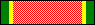 PERSONAL APPEARANCEAwarded annually to cadets who receive a 90 or above on all uniform inspections.N-3-3 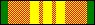 PROFICIENCYAwarded annually to senior cadets who have demonstrated an exceptionally high degree of leadership, academic achievement, and performance of duty.N-3-4 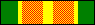 DRILL TEAM Awarded annually to drill team members.N-3-5 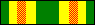 ORIENTEERINGAwarded annually to orienteering team members.N-3-6 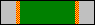 COLOR GUARD Awarded to cadets who compete in two color/honor guard.N-3-8 TUTORING               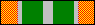 Awarded to cadets who have tutored three cadets.N-3-9 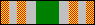 COMMENDATIONAwarded to second year cadets whose performance of duty exceptionally exceeds the expected of a cadet of their grade and experience.N-3-10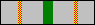 GOOD CONDUCTAwarded semesterly to first year cadets who performance exceeds the expected of a cadet of his grade and experience.N-3-11 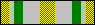 JCLCAwarded to cadets for JCLC participation.N-3-12 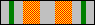 JLABAwarded to cadets who are members of the JLAB team.N-3-13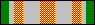 CMS DRILL MEET Awarded to cadets who compete in the CMS Drill Meet.N-3-14 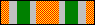 COMMUNITY SERVICEAwarded to cadets who achieve 10+ hours of community service.N-3-15 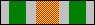 CMS FIELD DAYAwarded to cadets who compete in the CMS Field Day.N-4-1 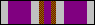 PARADE RIBBON Awarded to cadets who have participated in local community parades with JROTC.N-4-2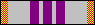 RECRUITING RIBBON Awarded to cadets who participate in two JROTC recruiting event.N-4-3 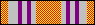 CADET OF THE QUARTERAwarded to cadets quarterly who are recognized as Cadet of the Quarter.N-4-4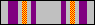 PARKING DETAILAwarded after participating in two parking details.N-4-5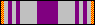 CADET OF THE MONTHAwarded monthly to cadets who are named Cadet of the Month.